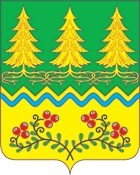 Об утверждении Порядка подготовки, утверждения местных нормативов градостроительного проектирования  и внесения в них изменений В соответствии с Градостроительным кодексом Российской Федерации, Федеральным законом от 06.10.2003 №131-ФЗ «Об общих принципах организации местного самоуправления в Российской Федерации», уставом сельского поселения Сергино, в целях обеспечения благоприятных условий жизнедеятельности человека на территории сельского поселения Сергино:1. Утвердить Порядок подготовки, утверждения местных нормативов градостроительного проектирования  и внесения в них изменений согласно приложению.2. Обнародовать настоящее постановление и разместить на официальном сайте органов местного самоуправления сельского поселения Сергино в информационно-телекоммуникационной сети «Интернет».3. Контроль за выполнением постановления оставляю за собой.Глава сельского поселения Сергино                               О.В. ГребенниковПриложение к Постановлению Администрации сельское поселение Сергино от 27 февраля № 28Порядокподготовки, утверждения местных нормативов градостроительного проектирования и внесения в них изменений 1. Порядок подготовки, утверждения местных нормативов градостроительного проектирования и внесения в них  изменений (далее – Порядок) разработан в соответствии с  положениями Градостроительного кодекса Российской Федерации и регламентирует порядок подготовки, утверждения местных нормативов градостроительного проектирования (далее - Нормативы), применяемых на территории муниципального образования сельское поселение Сергино, и внесения в них изменений. 2. Нормативы разрабатываются в целях обеспечения благоприятных условий жизнедеятельности населения сельского поселения Сергино, предупреждения и устранения вредного воздействия на население факторов среды обитания с учетом территориальных, природно-климатических, геологических, социально-экономических и иных особенностей.3. Уполномоченным  органом на организацию подготовки Нормативов и изменений в них, является Администрация сельское поселение Сергино (далее по тексту также уполномоченный орган).4. Подготовка Нормативов осуществляется по предложениям органов местного самоуправления, организаций и граждан. 5. Предложения направляются в администрацию сельское поселение Сергино, расположенное по адресу: п. Сергино, ул. Центральная, дом 2. 6. В предложениях указывается Норматив, требующий утверждения, обоснование необходимости его утверждения, а также сведения о расчетных показателях, которые предлагается включить в Нормативы.7. Поступившие предложения подлежат предварительному рассмотрению Уполномоченным  органом. По результатам предварительного рассмотрения предложений уполномоченный орган оформляет заключение о необходимости подготовки либо об отсутствии необходимости подготовки Нормативов, которое в срок не позднее 10 дней направляется главе администрации сельского поселения Сергино для принятия соответствующего решения.8. Решение о подготовке Нормативов принимается главой администрацией сельского поселения Сергино в соответствии с действующим законодательством. 9. Постановление администрации сельское поселение Сергино о подготовке Нормативов подлежит обнародованию и размещению на официальном сайте администрации сельское поселение Сергино в информационно-телекоммуникационной сети «Интернет».10. Подготовка Нормативов осуществляется Уполномоченным органом, либо специализированной организацией, привлеченной уполномоченным органом в порядке, установленном действующим законодательством.11. Уполномоченный орган с целью организации разработки Нормативов с привлечением специализированной организации осуществляет подготовку технического задания в течение 14 рабочих дней.12. В случае разработки Нормативов специализированной организацией, Уполномоченный орган осуществляет их проверку на соответствие требованиям законодательства. Срок проверки проекта Нормативов - 14 дней со дня их поступления.13. По результатам проведенной проверки проекта разработанных Нормативов Уполномоченный орган в трехдневный срок принимает одно из следующих решений:а) об отклонении представленного проекта Нормативов и направлении его на доработку;б) о направлении представленного проекта Нормативов на согласование. 14. Разработанные в соответствии с техническим заданием Нормативы подлежат согласованию с заинтересованными органами и организациями. Перечень согласующих органов и организаций определяется Уполномоченный орган при подготовке технического задания на разработку Нормативов.   15. Согласованный проект Нормативов подлежит опубликованию (обнародованию) и размещению на официальном сайте органов местного самоуправления сельского поселения Сергино в информационно-телекоммуникационной сети «Интернет»  не позднее, чем за два месяца до их утверждения. 16. После опубликования проекта Нормативов в газете «Октябрьские вести» и размещения на официальном сайте органов местного самоуправления сельского поселения Сергино в информационно-телекоммуникационной сети «Интернет», Уполномоченный орган осуществляет подготовку проекта муниципального правового акта об утверждении Нормативов и направляет его в Совет депутатов сельского поселения Сергино для утверждения в установленном порядке. 17. Внесение изменений в Нормативы осуществляется в порядке, установленном для их подготовки и утверждения. АДМИНИСТРАЦИЯСЕЛЬСКОЕ ПОСЕЛЕНИЕ СЕРГИНООктябрьского районаХанты-Мансийского автономного округа - ЮгрыПОСТАНОВЛЕНИЕАДМИНИСТРАЦИЯСЕЛЬСКОЕ ПОСЕЛЕНИЕ СЕРГИНООктябрьского районаХанты-Мансийского автономного округа - ЮгрыПОСТАНОВЛЕНИЕАДМИНИСТРАЦИЯСЕЛЬСКОЕ ПОСЕЛЕНИЕ СЕРГИНООктябрьского районаХанты-Мансийского автономного округа - ЮгрыПОСТАНОВЛЕНИЕАДМИНИСТРАЦИЯСЕЛЬСКОЕ ПОСЕЛЕНИЕ СЕРГИНООктябрьского районаХанты-Мансийского автономного округа - ЮгрыПОСТАНОВЛЕНИЕАДМИНИСТРАЦИЯСЕЛЬСКОЕ ПОСЕЛЕНИЕ СЕРГИНООктябрьского районаХанты-Мансийского автономного округа - ЮгрыПОСТАНОВЛЕНИЕАДМИНИСТРАЦИЯСЕЛЬСКОЕ ПОСЕЛЕНИЕ СЕРГИНООктябрьского районаХанты-Мансийского автономного округа - ЮгрыПОСТАНОВЛЕНИЕАДМИНИСТРАЦИЯСЕЛЬСКОЕ ПОСЕЛЕНИЕ СЕРГИНООктябрьского районаХанты-Мансийского автономного округа - ЮгрыПОСТАНОВЛЕНИЕАДМИНИСТРАЦИЯСЕЛЬСКОЕ ПОСЕЛЕНИЕ СЕРГИНООктябрьского районаХанты-Мансийского автономного округа - ЮгрыПОСТАНОВЛЕНИЕАДМИНИСТРАЦИЯСЕЛЬСКОЕ ПОСЕЛЕНИЕ СЕРГИНООктябрьского районаХанты-Мансийского автономного округа - ЮгрыПОСТАНОВЛЕНИЕАДМИНИСТРАЦИЯСЕЛЬСКОЕ ПОСЕЛЕНИЕ СЕРГИНООктябрьского районаХанты-Мансийского автономного округа - ЮгрыПОСТАНОВЛЕНИЕ«»2015 г.№п.Сергиноп.Сергиноп.Сергиноп.Сергиноп.Сергиноп.Сергиноп.Сергиноп.Сергиноп.Сергиноп.Сергино